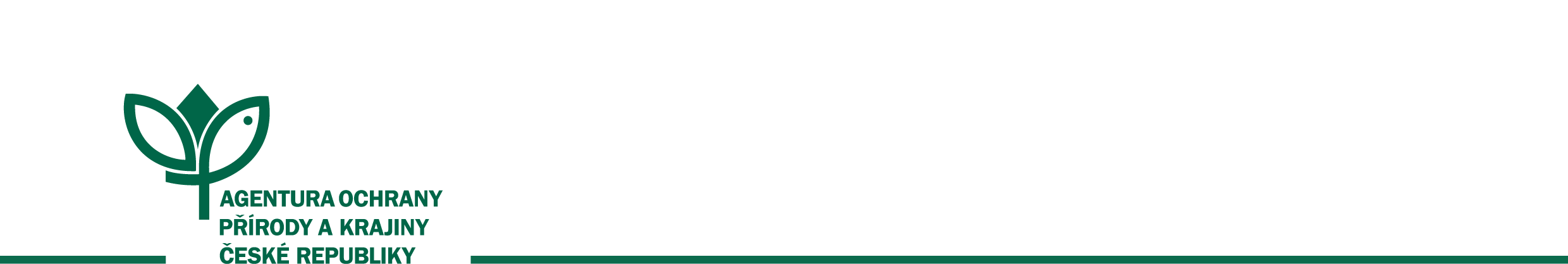 OBJEDNÁVKADodavatel: 			Aron house, s.r.o.				Sídlo: Na Zvonku 943/9, Liberec XV-Starý Harcov, 460 15 Liberec				IČO: 01915126zapsaný v obchodním rejstříku vedeným Krajským soudem v Ústí nad Labem, sp.zn. C 39739.Odběratel:			Česká republika - Agentura ochrany přírody a krajiny ČR                                               	Kaplanova 1931/1, 148 00 Praha 11, ChodovBankovní spojení: xxxxxxx, č. ú.: xxxxxxxxxxxxxxxx IČO: 62 93 35 91Vyřizuje: xxxxxxxxxx		tel.: xxxxxxxxxxx	e-mail: xxxxxxxxxxxxxObjednáváme u Vás sanační práce po havárii vody v budově Správy CHKO Jizerské hory, U Jezu 96, Liberec.Odhadovaný objem a postup prací:odstranění podlahové krytiny (mokrá prkenná podlaha) v kuchyňce v 1. nadzemním podlažíodstranění mokré omítky v chodbě v přízemí až na nosné zdivopoložení nové prkenné podlahy v kuchyňcenový štuk a omítka v chodběvymalování v přízemíVysoušení zdiva je zajištěno jinou firmou.Vystěhování nábytku zajištěno svépomocí.Cena:				do 99 000,- Kč včetně DPH za provedené službyAdresa doručení:		U Jezu 96/10, LiberecTermín dodání:		dle technologie a podmínek prováděných prací (jaro 2019)V Liberci dne 19. 3. 2019                                                                            Ing. Jiří Hušek                                                                                                           Ředitel RP SCHKO Jizereské hory